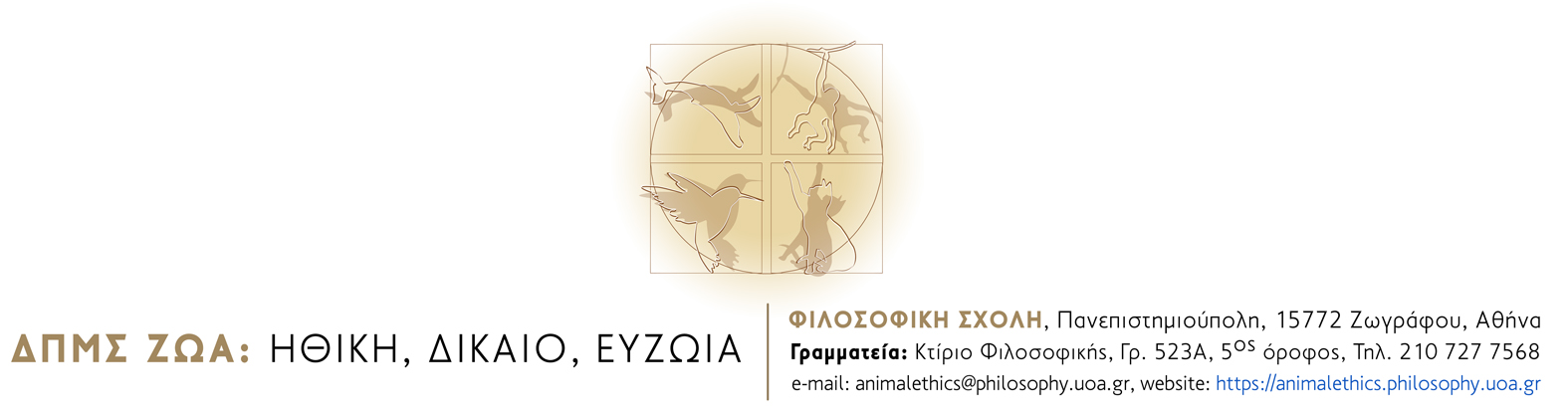 ΑΙΤΗΣΗ(Για το Ακαδημαϊκό Έτος 2020-2021)ΟΔΗΓΙΕΣ: 1. Συμπληρώστε την αίτηση.2. Επισυνάψτε τα δικαιολογητικά που αναφέρονται στο τέλος της αίτησης. 3. Υποβάλλετε τα την αίτηση μαζί με τα δικαιολογητικά είτε ηλεκτρονικά στη διεύθυνση animalethics@philosophy.uoa.gr, είτε ταχυδρομικώς στη διεύθυνση:Γραμματεία ΔΠΜΣ Ζώα: Ηθική, Δίκαιο, ΕυζωίαΦιλοσοφική Σχολή, Τμήμα Φιλοσοφίας, γραφείο 523Α, 5ος όροφοςΠανεπιστημιούπολη Ζωγράφου 15784Τηλ. 2107277568email: animalethics@philosophy.uoa.grΥΠΟΒΟΛΗ ΑΙΤΗΣΕΩΝ ΑΠΟ 1/7/2020 ΕΩΣ 9/10/2020ΑΤΟΜΙΚΑ ΣΤΟΙΧΕΙΑ ΥΠΟΨΗΦΙΟΥΕπώνυμο :					    Όνομα : Όνομα Πατέρα : 				Όνομα Μητέρας:Ημερομηνία Γέννησης :                                  Τόπος Γέννησης : Διεύθυνση Κατοικίας :Τηλέφωνο:                                         	      Fax :Κινητό τηλέφωνο:                                             E-mail:Σπουδές (κατ’ αντίστροφη χρονολογική σειρά)∆ιπλωματικές και µεταπτυχιακές εργασίεςΞένες Γλώσσες∆ηµοσιεύσεις σε περιοδικά:1) 	2) 	3) 	4) 	Ανακοινώσεις σε συνέδρια:1) 	2) 	3) 	4) 	Συμμετοχή σε συνέδρια: 1) 	2) 	3) 	4) 	Eπαγγελµατική απασχόληση (περιλαµβάνεται απασχόληση σε ΑΕΙ και εκτός). Αναφέρετε όνοµα εργοδότη, είδος και διάστημα απασχόλησης (χρονολογικά αρχίζοντας από την πιο πρόσφατη περίοδο):Άλλες δεξιότητες (π.χ. γνώση Η/Υ, στατιστική):Βραβεία, διακρίσεις και άλλες δραστηριότητες: Άλλες δραστηριότητες: Ονόµατα και τίτλοι των δυο προσώπων, από τα οποία έχετε ζητήσει Συστατικές Επιστολές:Υποτροφίες:Υποτροφίες τις οποίες έχετε λάβει ή επιδιώκετε. Αναφέρετε Ίδρυµα, τίτλο υποτροφίας, διάρκεια και ποσό. Άλλες πληροφορίες για εσάς: ΣΥΝΗΜΜΕΝΑ  ΕΠΙΣΥΝΑΠΤΩ ΤΑ ΕΞΗΣ ΔΙΚΑΙΟΛΟΓΗΤΙΚΑ(σε αντίγραφα που δεν επιστρέφονται)Βιογραφικό σημείωμαΕπικυρωμένο αντίγραφο πτυχίου ή βεβαίωση περάτωσης σπουδώνΕπικυρωμένο αντίγραφο αναλυτικής βαθμολογίας προπτυχιακών σπουδών (ή και μεταπτυχιακών εάν υπάρχουν)Πιστοποιητικό ισοτιμίας του ΔΟΑΤΑΠ (για πτυχιούχους αλλοδαπής)Δημοσιεύσεις σε περιοδικά με κριτές, εάν υπάρχουνΑποδεικτικά επαγγελματικής ή ερευνητικής δραστηριότητας, εάν υπάρχουνΦωτοτυπία των δύο όψεων της αστυνομικής ταυτότηταςΔύο συστατικές επιστολές Παραστατικό που να τεκμηριώνει την επαρκή γνώση της Αγγλικής γλώσσας, τουλάχιστον σε επίπεδο Β2. Σύντομο δακτυλογραφημένο κείμενο περί του λόγου επιλογής του συγκεκριμένου μεταπτυχιακού προγράμματος σπουδών [προαιρετικό – έως πεντακόσιες (500) λέξεις].	  								Ημερομηνία                           ΟνοματεπώνυμοΥπογραφήΑΕΙ/ΑΤΕΙΤμήμαΠερίοδος Σπουδών(από-ως μήνας/έτος)Τίτλος ΠτυχίουΗμερομηνία απονομής (ή αναμενόμενη)Βαθμός ΠτυχίουΤύπος εργασίαςΤίτλοςΕπιβλέπωνΊδρυμαΒαθμόςΓλώσσαΠιστοποιητικόΒαθμός